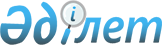 О внесении изменений в постановления Правительства Республики Казахстан от 25 августа 2006 года N 822 и от 23 декабря 2006 года N 1255Постановление Правительства Республики Казахстан от 23 июля 2007 года N 618



      Правительство Республики Казахстан 

ПОСТАНОВЛЯЕТ

:



      1. Внести в некоторые решения Правительства Республики Казахстан следующие изменения:



      1) в 
 постановлении 
 Правительства Республики Казахстан от 25 августа 2006 года N 822 "О Среднесрочном плане социально-экономического развития Республики Казахстан на 2007-2009 годы (второй этап)" (САПП Республики Казахстан, 2006 г., N 33, ст. 357):



      в 
 разделе 2 
 "Государственные регуляторы социально-экономического развития Республики Казахстан на 2007-2009 годы, утвержденном указанным постановлением в графе "прогноз 2007 г." цифры "0,80" заменить цифрами "0,98";



      2) в 
 постановлении 
 Правительства Республики Казахстан от 23 декабря 2006 года N 1255 "Об установлении квоты на привлечение иностранной рабочей силы для осуществления трудовой деятельности на территории Республики Казахстан на 2007 год" (САПП Республики Казахстан, 2006 г., N 49, ст. 520):



      в пункте 1 цифры "0,80", "0,30", "0,37" заменить соответственно цифрами "0,98", "0,35", "0,50".




      2. Настоящее постановление вводится в действие по истечении десяти календарных дней со дня первого официального опубликования.

      

Премьер-Министр




      Республики Казахстан


					© 2012. РГП на ПХВ «Институт законодательства и правовой информации Республики Казахстан» Министерства юстиции Республики Казахстан
				